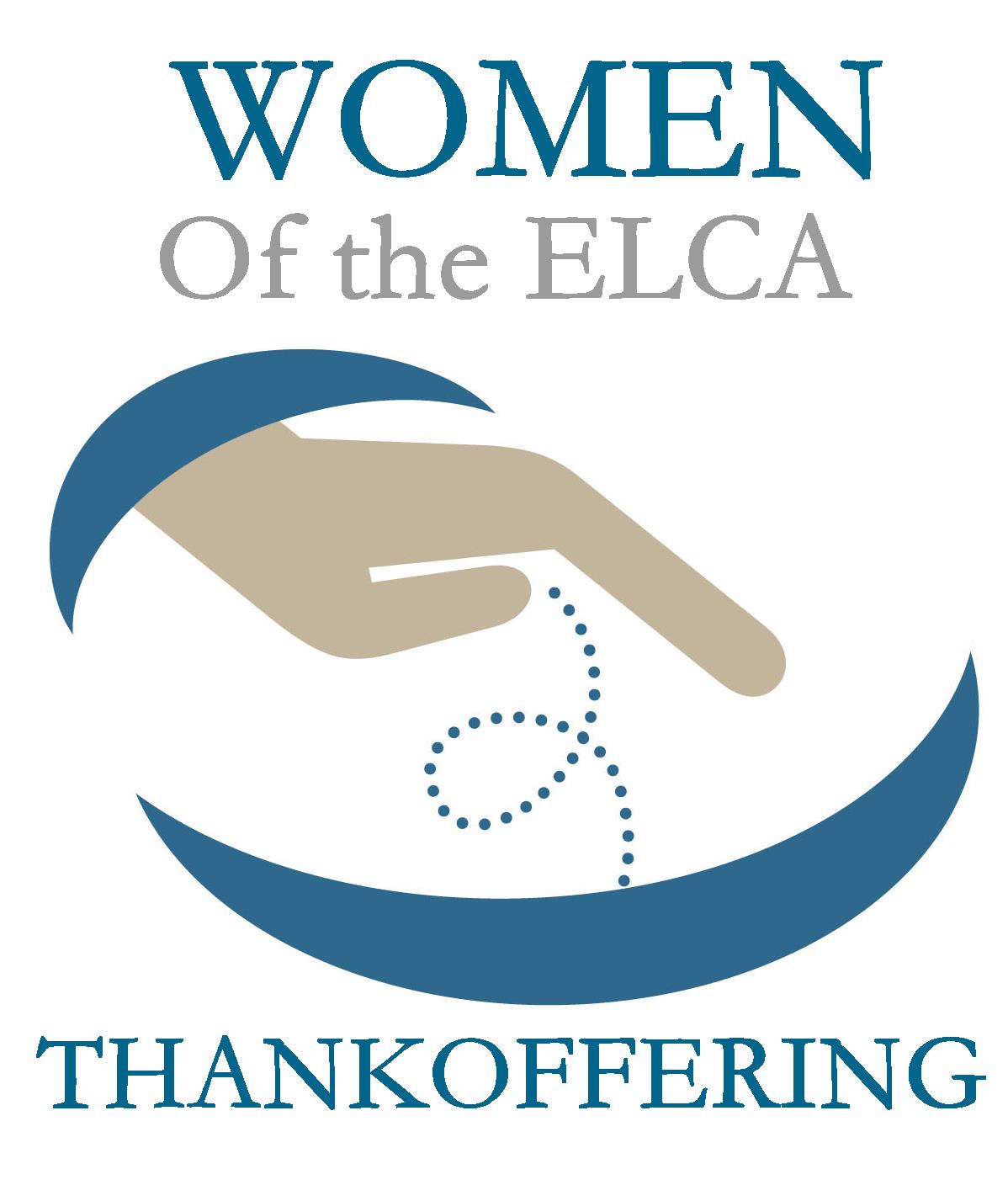 Thankoffering SundayNovember 13, 2016Evangelical Lutheran Worship, Setting 4Trinity Lutheran Church      Office Phone 776-4781, Fax 776-7888, Office Hours:  Mon-8-11, Wed 8-11 & 1-4, Fri. 8-11Email:  trinitytruman@frontier.com,   Website:  www.trinity-truman.org                             PASTOR KRISTA STRUM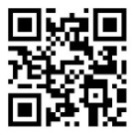                      Cell-(507)995-1233, Email: pkstrumom@me.comPastor Krista’s Office Hours: Tues. 9:00-1:00 pm & Fri. 9:00-1:00 pm(Please call Pastor on her cell if you need to contact her any other time of the week.  If she doesn’t answer, leave a message and she will call you back)GATHERING	Congregation reads bold print									  *Please stand PRELUDEBELL ANNOUNCEMENTSINVOCATIONIn the name of the Father, and of the Son, and of the Holy Spirit.  Amen.LITANY FOR GATHERINGL:  Bless the Lord, O my soul.C:  O Lord my God, you are very great.L:  Today brings all we need to praise our loving God.C:  Creator, you have made us in your image.L:  Today brings all we need to live in peace and purpose.C:  Redeemer, you have called us to new life.L:  Today brings all we need to live abundantly.C:  Renewer, you have brought us together to sing your praise.L:  Today brings women of many generations who grow together in faith        and affirm and support one another. C:  Companion, you guide us to your beloved community.L:  Today brings a world in need of healing and wholeness.C:  Healer, you inspire us to ministry and action.L:  For the church, the society and the world,C:  Lord our God, we humbly enter into worship.L:  Prepare our hearts.C:  Amen. *GATHERING SONG                 My Faith Looks Up to Thee                            ELW# 759*GREETING The grace of our Lord Jesus Christ, the love of God, and the communion of the Holy Spirit be with you all.    And also with you.SONG OF PRAISE ----God, Whose Almighty Word (vs. 1 & 4)1 God, whose almighty wordchaos and darkness heardand took their flight:hear us, we humbly pray,and where the gospel daysheds not its glorious ray,let there be light.4 Holy and blessed three,glorious Trinity,Wisdom, Love, Might:boundless as ocean's tide,rolling in fullest pride,through the earth, far and wide,let there be light.* PRAYER OF THE DAY  L: The Lord be with you.  C: And also with you.  L: Let us pray,Holy God, because without you we would not be able to serve you, mercifully grant that your Holy Spirit may in all things direct and guide our hearts and minds; through Jesus Christ our Lord, who lives and reigns with you and the Holy Spirit, one God, now and forever.  Amen. THE GREATEST STORY CHILDREN’S TIMEWORDScripture Reading:  John 1:1-141In the beginning was the Word, and the Word was with God, and the Word was God. 2He was in the beginning with God. 3All things came into being through him, and without him not one thing came into being. What has come into being 4in him was life, and the life was the light of all people. 5The light shines in the darkness, and the darkness did not overcome it.  6There was a man sent from God, whose name was John. 7He came as a witness to testify to the light, so that all might believe through him. 8He himself was not the light, but he came to testify to the light. 9The true light, which enlightens everyone, was coming into the world.  10He was in the world, and the world came into being through him; yet the world did not know him. 11He came to what was his own, and his own people did not accept him. 12But to all who received him, who believed in his name, he gave power to become children of God, 13who were born, not of blood or of the will of the flesh or of the will of man, but of God.  14And the Word became flesh and lived among us, and we have seen his glory, the glory as of a father's only son, full of grace and truth.L:  the word of the Lord.  C:  Thanks be to God.SERMONHYMN OF THE DAY                      Beautiful Savior                                          ELW# 838CREED  (found on the salmon sheet in the back cover of the red hymnal)   PRAYERS OF INTERCESSION - THANK OFFERING SERVICEResponse:  L:  We pray in abundance,   C:  Creator, draw us in.PEACE The peace of Christ be with you always.  And also with you.THANKOFFERINGAs we give our Thankofferings today, we share in a tradition that goes back at least to the 1800s, when Christian women formed “mite” or “cent” societies to support the mission of the church. When others said there was not enough money to carry out the church’s work, the women believed otherwise and acted together. In these societies, each woman collected offerings at home. On occasion, they would gather as we do today to worship and make their offerings with thanks and praise. When Women of the ELCA was formed 30 years ago, we committed to continue this tradition of giving in gratitude for blessings. Each year, in thousands of congregations, Thankofferings are given to support the life-changing ministries of Women of the ELCA. Together, we do more than we could ever do apart. In gratitude for all God has given to us, and with hope for all that is to come, let us now give our Thankoffering. The Thankoffering Envelopes (your monetary donation) go in the wicker baskets upfront, the non-perishable food items go in the bigger baskets upfront (the items will be sent to Heaven’s Table Food Shelf-in Fairmont).  Your regular offering will go into the offering plates brought around by the ushersOFFERINGTHANK OFFERING PRAYERGod of grace,You have showered us with abundance and entrusted to us the ministries of Women of the ELCA. Accept these offerings to further your mission. Help us to grow in faith, affirm our gifts, support one another in our callings, engage in ministry and action and promote healing and wholeness in the church, the society and the world. Accept these gifts and this prayer that, nurtured by your Word, called with your Spirit, and fed at your table, we may share with gladness all that you have shared with us until all creation is satisfied. Amen. MEALGREAT THANKSGIVING							       ELW p. 152THANKSGIVING AT THE TABLE				                   ELW p. 153 
*LORD’S PRAYER  - found on the salmon sheet in the back cover of the red hymnal               IVITATION TO COMMUNION   Come to the banquet, for all is now readyPRAYER AFTER COMMUNION  Let us pray,We come again to you, O God, giving you thanks that in this feast of mercy you have embraced us and healed us, making us one in the body of Christ.  Go with us on our way.Equip us for every good work, that we may continue to give you thanks by embracing others with mercy and healing; through Jesus Christ, our Savior and Lord.  Amen.SENDING*BLESSING  - THANKOFFERINGGod bless you with courage, with peace, and with love, that you may freely live for God and freely give for others.                             	Three fold Amen…*SENDING SONG                             I Love to Tell the Story                               ELW# 661*DISMISSAL   Go in peace. Serve the Lord.    Thanks be to God.BELL/POSTLUE+++++++++++++++++++++++++++++++++++++++++++++++++++++++++++++++++Copyright © 2016 Augsburg Fortress. All rights reserved. Reprinted by permission under Augsburg Fortress Liturgies Annual License #SAS103469.  New Revised Standard Version Bible, copyright © 1989, Division of Christian Education of the National Council of the Churches of Christ in the United States of America. Used by permission. All rights reserved. We remember in our prayers…all who face catastrophic illness, surgery, and bindings of all kinds as well as the homebound: Bea Behrens, Lisa Carlson & family, and Danny Lang.   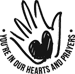 TODAY:  Remember to check your mailboxes before worship to find your Thankoffering Envelopes!   Your cookie walk letter is also in your mailbox.The flowers on the Thankoffering table are in loving memory of his wife, Ramona and his mother, Viola Barge from Jerry Teig.Please consider Making Trinity Beautiful during the Advent Season and purchase a Poinsettia plant.  Find the red sign-up sheet in your bulletin.  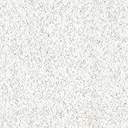 The Trinity Stewardship Campaign is on and again we are using the Pony Express.  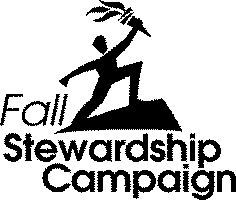 Please keep the packets moving to the next one on the list.     The deadline is next Sunday, November 20th.Date Devotion  goes out …. November 13 THIS WEEK IN OUR PARISHMONDAY, NOVEMBER 14-WELCA Meeting at 1:30 pm.  Thurs Am. serves ATTENTION WELCA LADIES…There will be NO Mending this Tuesday at TSLWEDNESDAY,NOVEMBER 9-Choir practice at 6 pm.THURSDAY, NOVEMBER 17-Truman Early Childhood Screening at Trinity 8 am – 2:30FRIDAY, NOVEMBER 11- Last day to submit news items to the Messenger.SUNDAY, NOVEMBER 20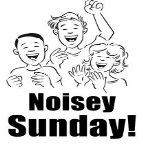 8:45 AM WORSHIP- Kids sing at worship 10 AM SUNDAY SCHOOL 12:15-3:30 pm  Confirmation class at Madelia.Reader: Marilyn Duncanson,  Acolytes: Colby Cross    Ushers: *Norman Anderson, Brian Nickerson, John Zaharia and Dan Smith                    UPCOMING EVENTS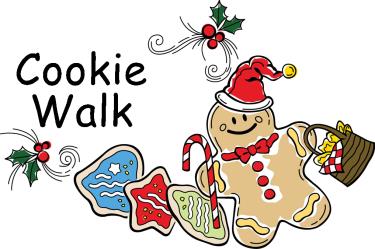 The Cookie Walk is coming on December 3rd.  Are you thinking of your fanciest cookies to donate this year?  We also need persons to sign up to help work at the church from 7-10:30 am; the sign-up sheet is on the table.Whirl Story Bible Reading PlanDeeper StudyWho Do You Say That I Am Jesus Calms the StormMark 4:35-41Luke 8:22-25The BeatitudesThe Prodigal SonThe Greatest CommandmentMatthew 5:1-12Luke 15:11-32Matt. 22:34-40Matthew 5:1-12Matthew 22:34-40Luke 15:11-32Jesus Raises LazarusJohn 11:1-45John 11:1-44Lukes Holy WeekLuke 22:14-23;23:26-56Mark 8:27-9:1Luke 19:28-40Matthews Holy WeekMatthew 21:1-11; 27:27-66Luke 22:1-65Luke 22:6ki-23:56Jesus is RisenJohn 20:1-18Luke 24, John 20-21, Matt. 28:16-20